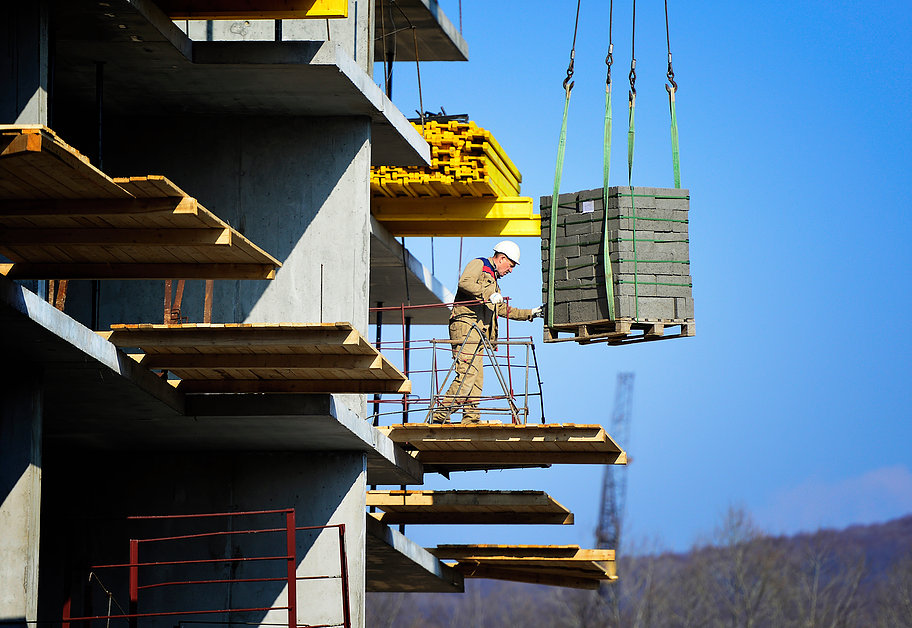            Администрация Ханкайского муниципального округа информирует, что в целях содействия по трудоустройству в строительной отрасли и ЖКХ безработные граждане Российской Федерации, а также лица без гражданства, имеющих статус беженца имеют возможность регистрации и размещения резюме на цифровой отраслевой платформе Кадрового центра Минстроя России (https://ckc.roskapstroy.ru) в целях дальнейшего трудоустройства по специальностям.